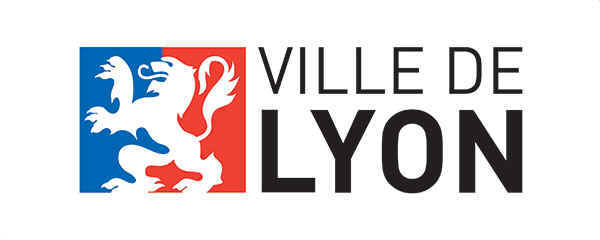 Direction de l’EducationLyon, le 16 février 2017À l’attention des parents d’élèvesObjet : préavis de grève du 7 mars 2017Madame, Monsieur,En raison d’un préavis de grève national dans la fonction publique, le service de restauration scolaire est susceptible d’être perturbé le mardi 7 mars 2017.Nous vous tiendrons informés par voie d’affichage et sur le site internet de la Ville de Lyon (www.lyon.fr) des prévisions de fermeture et des mesures prises.Vous priant de croire, Madame, Monsieur, à notre profonde considération.Arlette GAUNE,Directrice de l’Education